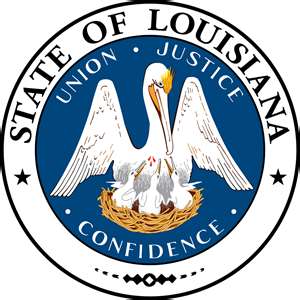 LOUISIANA BOARD OF PARDONSHEARING DOCKET:  –  Hearing Location:  LA Department of Public Safety & Corrections, Headquarters Complex504 Mayflower Street, Baton Rouge, LA  70802, 225.342.5421For more information, visit doc.la.govLOUISIANA BOARD OF PARDONSHEARING DOCKET:  –  Hearing Location:  LA Department of Public Safety & Corrections, Headquarters Complex504 Mayflower Street, Baton Rouge, LA  70802, 225.342.5421For more information, visit doc.la.govAssignedApplicant's NameDOC #Request/LocationJDC/LocationOffenseVote1.Bryant Jr., Osby85983CTODWCC1st JDCCaddoSecond Degree MurderGrant 5-0CTO 99 yrs2.Hall, Jeremiah E.414164CTODWCC3rd JDCUnionManslaughter, Armed RobberyRemoved3.Robin, Clifton J.127905CTODWCC16th JDCSt. MartinSecond Degree MurderDeny0-54.Brown, Donald R.315376PERiver C.C.19th JDC - East Baton Rouge 32nd JDC - TerrebonnePossession of Cocaine; Armed RobberyRemoved5.Gipson, Rickey W.325027CTORLC26th JDCBossierAttempted ManslaughterDeny0-56.Hilton Jr., William C.152282PERLC30th JDCVernonArmed Robbery; Operating a Vehicle while IntoxicatedDeny0-47.King, Mark S.130019CTOSPB3rd JDCLincolnSecond Degree MurderDeny0-58.Phillips, Thomas L.495779CTOSPB37th JDC
CaldwellAttempted ManslaughterGrant 5-0IPEAssignedApplicant's NameDOC #Request/LocationJDC/LocationOffenseVote1.Boudreaux, Gary A.101068CTOLSP15th JDCVermillionSecond Degree MurderDeny0-52.Courtney, Patrick J.295356CTOLSP27th JDCSt. LandrySecond Degree MurderGrant 5-0CTO 99 yrs3.Graves, Jimmie R.80971CTOLSP1st - Caddo20th - West FelicianaSecond Degree Murder; Simple Escape Type 1Deny0-54.Herford II, James D.115393CTOLSP14th JDCCalcasieuSecond Degree MurderDeny0-55.Jones, Jerald D.102025CTOLSP1st JDCCaddoSecond Degree Murder; Armed RobberyDeny0-56.Lambert, Christopher361935Act 340LSPOrleansAggravated Battery; HFC Possession of CocaineRemoved7.Thomas, Willie80735CTOLSP24th JDCJeffersonSecond Degree MurderDeny0-58.Thomas, Bernell98776PELSP32nd JDCTerrebonneFirst Degree Murder; Second Degree MurderDeny0-59.Warner, Ricky85313CTOLSPOrleansFirst Degree MurderDeny0-510.Young, Charlie116590CTOLSP19th JDCEast Baton RougeSecond Degree MurderGrant 5-0CTO 99 yrs